External Relationships Committee Meeting MinutesWednesday, July 20, 20221:00 pm - 3:00 pmLocation: 1600 University Avenue W., Suite 8 Saint Paul, MN 55104
As provided by MN Stat. 13D.021, the meeting was held electronically. Members present via conference line (Zoomgov)Members present via (Zoomgov) Members present: Judy Moe, Dawn Bly left at 2:29pm, Nimo Ahmed, and Dave Johnson joined at 1:25pm. Staff members present: David Fenley and Shannon Hartwig.Meeting opened at 1:08 pmElected ChairCouncil member Judy Moe will chair the meeting.Approve Agenda and MinutesApprove Agenda, motion moved by Dawn Bly, and seconded by Nimo Ahmed. Motion passed unanimously 3/3, 3 members present, 1 member absent. Approve minutes from the June 15, 2022, meeting minutes, motion moved by Dawn Bly, and seconded by Nimo Ahmed. Motion passed unanimously 3/3, 3 members present, 1 member absent.Chair Report on:Bridges MN possible license loss and how that will affect 500 people with disabilities in MN. Judy Moe shared an update with the group on Bridges MN and the effects on the population it serves. Confusion around if parents and spouses who are paid as PCA’s qualify for Frontline Worker Pay.Judy More shared with the group her research on Front Line Worker Pay. MCD would put out a social post on the item, Judy had not seen the item yet.Question: should the chair’s report be added to the committee agendas as a regular item.Discussion on the above agenda item resulted in a motion.Motion was made by Dawn Bly to add updates from council members to share what's happening in their area, regarding disability and disability services, also bring it forward to the full council and suggest that they do the same, seconded by Nimo Ahmed, motion passed unanimously 3/3, 3 members present, 1 member absent.Discuss working on description of council member responsibilities that would be put on the Secretary of State Website where people apply to be a council member and/or on any application materialsShould there be a workgroup created just for this project?Examples of things that could be considered as council member responsibilities:How many hours are required, per month, based on full council meetings and committee meetings. (Consequences for not attending meetings. Excused versus unexcused absences.) Regularly prepares for all Council and committee meetings: Agenda Review, Requested input and assignments.Serves as liaison between the community and council and staff members of MCD - For example, refers people asking for resources to council staff. Serves as Chair and/or participating member on special committees.Strives to work collaboratively with other council members and staff to address concerns of the disability community.Strives to attend MCD sponsored events.Discussion on above agenda items. The group will ask to provide a report, to the full council members at the next meeting in August. Discuss possible committee name changeGroup discussion on possible committee name change. Developing a new name and firming up the purpose and goals of the committee. Discuss permanently increasing the size of font used in all communication, including, but not limited to, emails, agendas, and documents, within MCD as well as with communication with stakeholders outside of MCDGroup discussion on the item, the group will bring the item to the full council meeting as a report. Next steps: Dawn Bly will chair the September meeting, and Judy Moe has agenda items ready for the October meeting. Meeting adjourn 2:44 pmRespectfully submitted by: Shannon Hartwig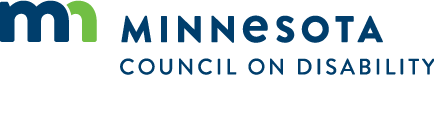 